8th  FEMALE POTTERY CONTEST4 th INTERNATIONAL FEMALE POTTERY CONTEST“Somewhere over the raimbow” in memory of the ceramist Maria Paduano 25 april-28 may 2017San Lorenzello (BN)N. Giustianiano Association, San Lorenzello Sponsorship by :San Lorenzello municipality  – C.N.A. of Benevento “Nicola Giustiniano” Association has the honour to announce the female international pottery contest called “SOMEWHERE OVER THE RAINBOW”,  aimed at encouraging female pottery.Its purpose is to  increase and promote over and over the values of the female world through their pottery works, by putting into practise their creative abilities, by telling about the fusion of conservation, innovation, linguistic and art expression in the ceramic’s field.Since last year, the contest has become an international eventThe contest will consist of two sections :Section 1 : female pottery artists (both italians and foreign participants) The topic of the contest will be :  freeEvery artist is admitted with a work which has no bigger dimension than cm 50x50 or diameter 50. PARTICIPATION : Participation to the exhibition is free.The contest is opened to world-wide artists.Works can be made with every kind of ceramic technique.Works submitted must be made with ceramic technique.Works submitted must be original and they cannot take part to other competions or awards.Participants are obliged to declare that the submitted works are their own property. If their works have participated to other competitions, the artist has to declare it.You must also attach to the application form: A short description and technical details of the work and its title;A Curriculum vitae and any critical documents.The work for the contest must be shipped at the participant’s expense.Contest participation implies the unconditional acceptance of the following regulations. Registration must be made exclusively by filling in all its parts the “application form” contained in this announcement. Application must be delivered without failing within April 17, 2017 by sending the e-mail to the following address info@bottegagiustiniani.it  COMPETITION’S WORKS DELIVERYThe costs of packaging, delivery and collection as well as those who want to make a coverage insurance, are entirely at the participant’s expense.The works have to be strictly packed in a wooden box must and they have to be received within the 21st  of April 2017 to the following address: Associazione Nicola Giustiniano, Via San Donato, 20. San Lorenzello (Benevento) Italia.RESPONSIBILITY Even if the organization will take care of the works received, it assumes no liability for any shipping damage, tampering, fire, theft and other causes such as storage, transport that may occur during all stages of the event.Contest participation implies the acceptance of the announcement.A special jury of experts will evaluate the works and the judgment is incontestable. AWARDS The authors of the works will be awarded as specified below :Section 1  : artist-ceramist operating in the sector 1st place  : prize for an amount of  €1.000Section 2 : 1st classified, during the “Ceramic contest – potters at work”, will be awarded with a gold medal sponsored by  CNA- BeneventoWinning works will become property of the organization and of the constituent museum in memory of Maria Paduano.All the ceramists will receive a certificate of participation.At the end of the event, participants will collect their works within June 30, 2016. The contest will continue  the 27th and the 28th  of May  during other events, organized by the Association and by Cerreto Sannita and San Lorenzello stakeholders. An extemporary exhibition will take place the 27th of May. In this occasion, all the ceramists will realize in the Exhibition Centre of San Lorenzello a work inspired by any topic. A special jury of experts will award one of the works created during the extemporary exhibition with a gold medal offered by CLAAI of Benevento. The 28th of May, there will be a conference dedicated to the  pottery art and the award ceremony of  the contest "Somewhere over the Rainbow” in the same location, the Exhibition Center of San Lorenzello.For further information, please don’t hesitate to contact us at the following addresses:Associazione Giustiniano: info@bottegagiustiniani.it  or angelasagnella@yahoo.it  ; telephone : 0824-861700 mobile phone : +39 329 1085133 Oltre l’arcobaleno 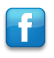 8th FEMALE POTTERY CONTEST4 th FEMALE INTERNATIONAL POTTERY CONTEST “Somewhere over the rainbow” in memory of Maria Paduano Application form Personal data Name :Surname : Home or permanent address :Date of  birth : ____/____/____   ; Place of birth :E-mail: Phone number :I agree to what is established by the competition rules of the International  ceramic contest "Somewhere over the Rainbow" and I guarantee the authenticity of the information provided with this form.I authorise the processing of my personal data for personnel research and selection purposes under D.Lgs. n.196 of 30/06/2003.Sincerely, dateline _____________________Signature ____________________To attach: Curriculum Vitae  Photos and details of the work proposed in jpeg format Application form and description of  the work completed in each field and signed. 8 th FEMALE POTTERY CONTEST4 th FEMALE INTERNATIONAL POTTERY CONTEST “Somewhere over the rainbow” in memory of Maria Paduano (Description of the work)WORK TITLE :TECHNIQUE :YEAR OF THE REALIZATION OF THE WORK :DIMENSION : SHORT DESCRIPTION: AUTHOR ANNOTATION : AUTHOR SIGNATURE :